21 ВЕРЕСНЯ – ЦЕЙ ДЕНЬ В ІСТОРІЇСвята і пам'ятні дніМіжнародні ООН, Міжнародний день миру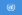 Міжнародний день розповсюдження інформації про хворобу Альцгеймера[1][2].Всесвітній день російської єдності[3][4].Національні Україна: День миру (Відзначається в Україні щорічно згідно з Указом Президента України № 100/2002 від 5 лютого 2002 р.)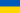  Вірменія: Національне свято Республіки Вірменія. День Незалежності (1991)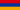  Беліз: Національне свято Белізу. День Незалежності (1981)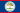  Мальта: Національне свято Республіки Мальта. День Незалежності (1960)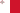  Україна — Рожаниці (свято) Православні: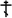 Різдво Пресвятої Богородиці;пам'ять преподобних Іоанна, Георгія.ПодіїМіжнародний день мируРіздво Пресвятої Богородиці862 — Новгородці запросили на князювання братів варягів Рюрика, Синеуса і Трувора. Ця дата вважалася днем початку Руської держави.1920 — Раднарком УСРР ввів обов'язкове навчання української мови в школах.1922 — Американський президент Воррен Гардінг підтримав ідею створення єврейської держави в Палестині.1933 — У Лейпцизі почався судовий процес над комуністами за обвинуваченням у підпалі рейхстагу.1940 — У Лондоні прийняте рішення використовувати метро як бомбосховище.1940 — Відкритий Львівський театр опери і балету.1943 — Червоноармійські війська почали форсування Дніпра, звільнивши Чернігів.1949 — Мао Цзе Дун проголосив створення Китайської Народної Республіки.1962 — Після 48 років відсутності в Російську РФСР з двома концертами прибув І. Стравінський.1991 — На референдумі 99 % виборців проголосували за незалежність Вірменії.1998 — По американському телебаченню показаний запис допиту президента США Білла Клінтона в справі Моніки Левінскі.2000 — Американська співачка Барбара Стрейзанд оголосила про те, що вона залишає сцену.Народились1452 — Джироламо Савонарола, флорентійський поет, монах-домініканець; у 1494 році проголосив Христа королем Флоренції.1784 — Карл Томас Моцарт, австрійський піаніст, син композитора Вольфганга Амадея Моцарта і його дружини Констанції, старший брат львівського піаніста, диригента і композитора Франца Ксавера Вольфганга Моцарта.1853 — Гейке Камерлінг-Оннес, нідерландський фізик і хімік, лауреат Нобелівської премії з фізики 1913 року.1866 — Шарль Ніколь, французький мікробіолог, встановив причини виникнення висипного тифу, лауреат Нобелівської премії 1928 року1866 — Герберт Веллс, англійський письменник («Війна світів», «Машина часу», «Людина-невидимка», «Росія в імлі»).1868 — Ольга Кніппер-Чехова, російська акторка, дружина А. П. Чехова і перша виконавиця ролей у його п'єсах.1885 — Томас де Гартман, український композитор, піаніст.1911 — Марк Бернес, російський актор і співак.1916 — Зиновій Гердт, російський актор («Золоте теля», «12 стільців», «Солом'яний капелюшок», «Місце зустрічі змінити не можна», «Про бідного гусара замовте слово»).1934 — Леонард Коен, канадський поет, співак і автор пісень; офіцер та компаньйон Ордена Канади.1936 — Юрій Лужков, мер Москви.1938 — Едуардо Уркуло, іспанський художник і скульптор.1944 — Іван Бяков, український радянський біатлоніст, дворазовий олімпійський чемпіон (пом. 2009)1946 — Леонід Кисельов, український поет російського походження, син російського письменника Володимира Кисельова1947 — Стівен Кінг, американський письменник.1947 — Ольга Остроумова, російська акторка («А зорі тут тихі», «Доживемо до понеділка», «Гараж»).1950 — Білл Мюррей, американський актор («Труднощі перекладу», «Зламані квіти», «Кава й сигарети»)1951 — Аслан Масхадов, Президент Республіки Ічкерія.1954 — Абе Сіндзо, 90-й прем'єр-міністр Японії з 26 вересня 2006.1965 — Фредерік Бегбедер, французький письменник («99 франків», «Вікна у світ»)1965 — Валентин Джима, український біатлоніст, учасник Олімпійських ігор (1994), батько Олімпійської чемпіонки (2014) Юлії Джими1966 — Ольга Ареф'єва[en], російська співачка, поетеса.1966 — Рінат Ахметов, український бізнесмен, президент футбольного клубу «Шахтар» (Донецьк).1967 — Фейт Хілл, американська кантрі-співачка та продюсер звукозаписів.1972 — Ліам (Вільям Джон Пол) Галлахер, вокаліст британського гурту «Oasis».Померли1709 — Мазепа Іван Степанович (Іван Мазепа-Колединський), гетьман України в 1687—1709 рр. (нар. 1639)1832 — Вальтер Скотт, шотландський письменник помер у віці 61-го року.1860 — Артур Шопенгауер, німецький філософ-ірраціоналіст.1895 — Лега, Сільвестро, італійський художник, один з головних представників творчого товариства Мак'яйолі.1905 — Бенардос Микола Миколайович, український винахідник, творець дугового електрозварювання (1882).1944 — Кошиць Олександр Антонович, український диригент та композитор. (нар. 1875)1987 — Джако Пасторіус, джазовий бас-гітаристФ